Участники конкурса «Учитель года – 2023»Участники конкурса «Учитель года – 2023»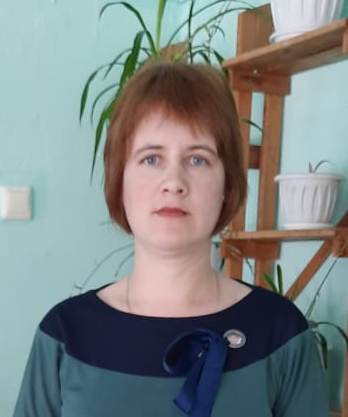 Романенко Надежда Константиновна,Учитель начальных классов МБОУ «Верхнеусинская СШ»Девиз: «Учитель до тех пор останется учителем, пока учится сам» Интернет-ресурс учителя:https://nsportal.ru/romanenko-nadezhda-konstantinovna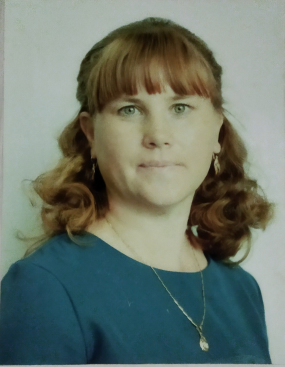 Усынина Екатерина Сергеевна, учитель математики, информатики и технологии МБОУ «Ермаковская СШ № 1»Девиз: «Не останавливаться на достигнутом» Интернет-ресурс учителя: https://infourok.ru/user/usinina-ekaterina-sergeevna?owner=guest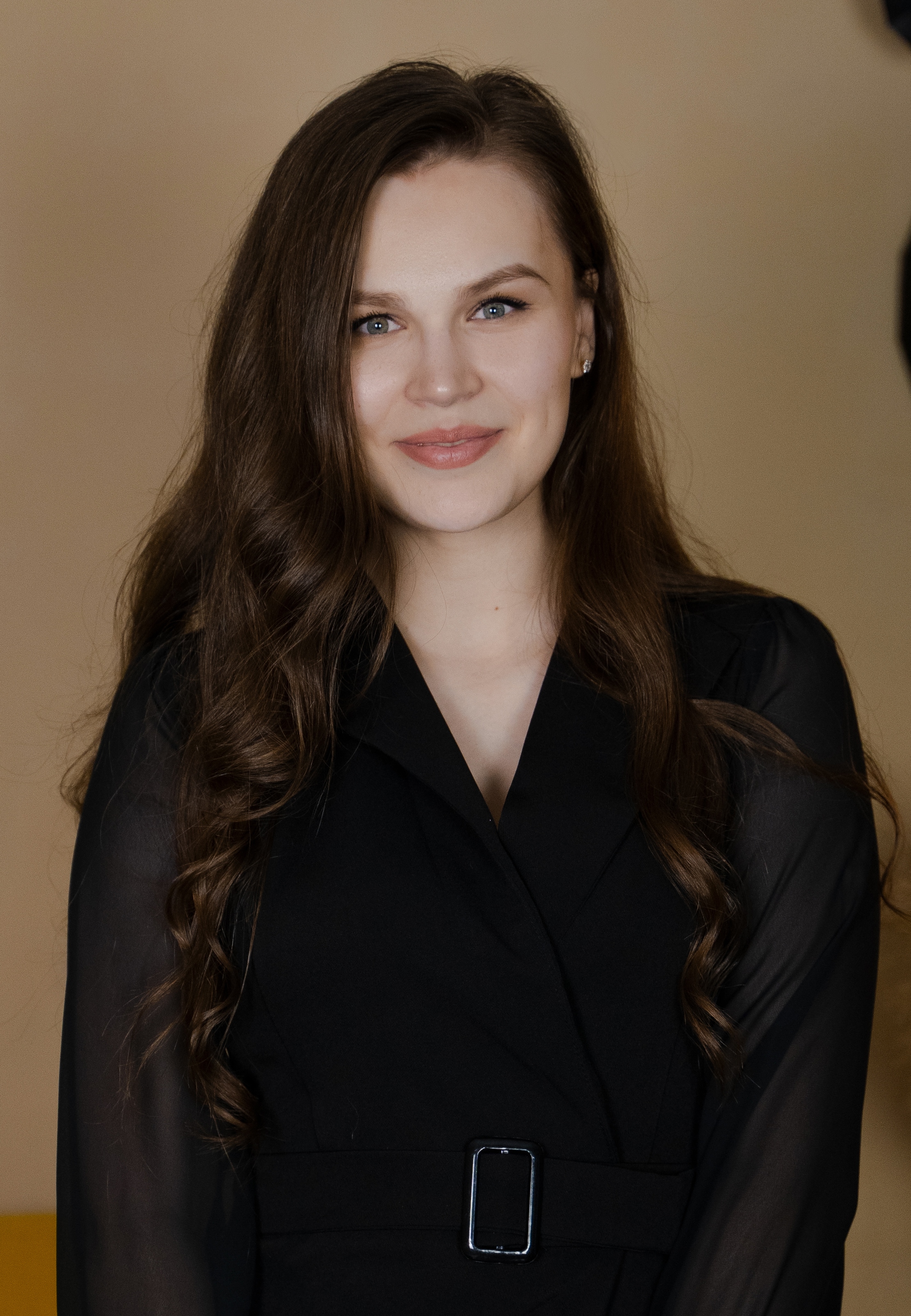 Сонина Татьяна Алексеевна,учитель математики и информатики Филиал МБОУ Ермаковская средняя общеобразовательная школа №2 Новоозерновская ОШДевиз: «Самый надежный компас на пути к открытию новых знаний - цель»Интернет-ресурс учителя: http://xn---2-6kcabjt5bbcle2afuv6jof.xn--90ahviid.xn--p1ai/filial/informaczionno-metodicheskaya-rabota-novoozyornovskaya-osh/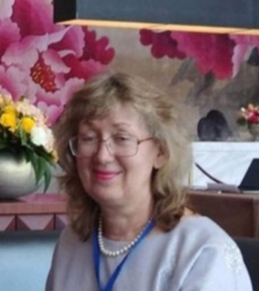 Бойкова Ольга Юрьевна, учитель обществознания МБОУ « Ойская СШ»Девиз: «Обучать – значит вдвойне учиться»Интернет-ресурс учителя: https://infourok.ru/user/bojkova-olga-yurevna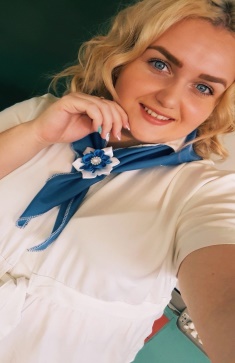 Андросова Татьяна Анатольевна,учитель начальных классов,МБОУ «Ермаковской СШ №2»Девиз: « Любить, принимать, верить и помогать»Интернет-ресурс учителя: https://nsportal.ru/user/1450184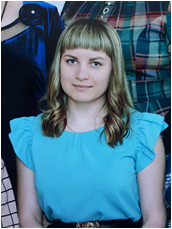 Новожилова Валентина Германовна, учитель начальных классовМБОУ «Нижнесуэтукской СШ»Девиз: «В каждом человеке солнце. Только дайте ему светить» СократИнтернет-ресурс учителя: https://infourok.ru/user/anting-valentina-germanovna1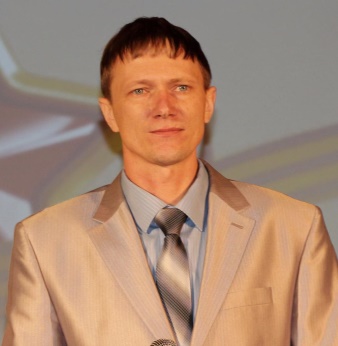 Плотников Алексей Валерьевич, учитель информатики и технологииМБОУ «Разъезженской СШ»Девиз: «Завтра мы будем жить так, как учим и воспитываем сегодня» Интернет-ресурс учителя: https://infourok.ru/user/plotnikov-aleksej-valerevich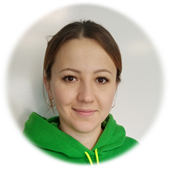 Струкова Анна Алексеевна, учитель начальных классовФилиал МБОУ «Верхнеусинская СШ»«Нижнеусинская начальная школа»  Девиз: «Учиться ни когда не поздно!» Интернет-ресурс учителя: https://vk.com/id712830907